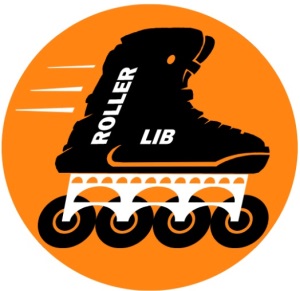 Roller LibFiche d’inscription à la journée festive duDimanche 23 juin 2019 de 11 h 00 à 15 h 30Domaine de l'Orviel20 Le Mas Flavard 30350 Saint Jean de SerresPour paiement par chèque ou en espècesCocher le mode de paiement : 									Chèque 										Espèces		Inscription et paiement en chèque par voie postale, la date limite de réception du formulaire et du chèque est fixée au mardi 18 juin 2019. A adresser à ROLLER LIB  210 Chemin des Caçaïres 30900 Nîmes,Inscription directe avec remise du formulaire, du chèque ou des espèces, en main propre auprès d’Alexis ou Norbert, voie verte à Calvisson, les samedis matins 8 et 15 juin et les mercredis soirs 12 et 19 juin à 18h30 et au pique-nique du soir. Date limite le mercredi 19 juin.Inutile de remplir ce document en cas d’inscription et paiement CB sur internetUne question, un problème : Téléphone : 06.37.05.66.36NomPrénomVilleTéléphoneE-mailCommentaireNombre de personnesTarif unitaire12,00 €Prix Total =